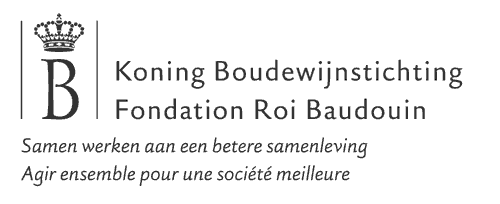 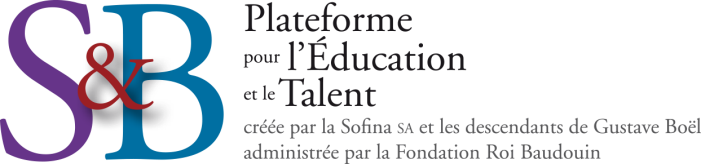 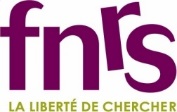 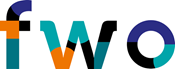 Candidature for the Gustave Boël  – Sofina Fellowships 2020Candidature for the Gustave Boël  – Sofina Fellowships 2020Candidature for the Gustave Boël  – Sofina Fellowships 2020Candidature for the Gustave Boël  – Sofina Fellowships 2020Candidature for the Gustave Boël  – Sofina Fellowships 2020Candidature for the Gustave Boël  – Sofina Fellowships 2020Candidature for the Gustave Boël  – Sofina Fellowships 2020Candidature for the Gustave Boël  – Sofina Fellowships 2020Candidature for the Gustave Boël  – Sofina Fellowships 2020Candidature for the Gustave Boël  – Sofina Fellowships 2020Candidature for the Gustave Boël  – Sofina Fellowships 2020Candidature for the Gustave Boël  – Sofina Fellowships 2020Candidature for the Gustave Boël  – Sofina Fellowships 2020Candidature for the Gustave Boël  – Sofina Fellowships 2020Candidature for the Gustave Boël  – Sofina Fellowships 2020Candidature for the Gustave Boël  – Sofina Fellowships 2020Candidature for the Gustave Boël  – Sofina Fellowships 2020Candidature for the Gustave Boël  – Sofina Fellowships 2020Candidature for the Gustave Boël  – Sofina Fellowships 2020Candidature for the Gustave Boël  – Sofina Fellowships 2020Candidature for the Gustave Boël  – Sofina Fellowships 2020Candidature for the Gustave Boël  – Sofina Fellowships 2020Candidature for the Gustave Boël  – Sofina Fellowships 2020Fonds de la Recherche Scientifique - FNRSRue d’Egmont 5 - 1000 BRUXELLESTel. 02 504 92 40E-mail: prix@frs-fnrs.be Website: www.frs-fnrs.be Fonds de la Recherche Scientifique - FNRSRue d’Egmont 5 - 1000 BRUXELLESTel. 02 504 92 40E-mail: prix@frs-fnrs.be Website: www.frs-fnrs.be Fonds de la Recherche Scientifique - FNRSRue d’Egmont 5 - 1000 BRUXELLESTel. 02 504 92 40E-mail: prix@frs-fnrs.be Website: www.frs-fnrs.be Fonds de la Recherche Scientifique - FNRSRue d’Egmont 5 - 1000 BRUXELLESTel. 02 504 92 40E-mail: prix@frs-fnrs.be Website: www.frs-fnrs.be Fonds de la Recherche Scientifique - FNRSRue d’Egmont 5 - 1000 BRUXELLESTel. 02 504 92 40E-mail: prix@frs-fnrs.be Website: www.frs-fnrs.be Fonds de la Recherche Scientifique - FNRSRue d’Egmont 5 - 1000 BRUXELLESTel. 02 504 92 40E-mail: prix@frs-fnrs.be Website: www.frs-fnrs.be Fonds de la Recherche Scientifique - FNRSRue d’Egmont 5 - 1000 BRUXELLESTel. 02 504 92 40E-mail: prix@frs-fnrs.be Website: www.frs-fnrs.be Fonds de la Recherche Scientifique - FNRSRue d’Egmont 5 - 1000 BRUXELLESTel. 02 504 92 40E-mail: prix@frs-fnrs.be Website: www.frs-fnrs.be Fonds de la Recherche Scientifique - FNRSRue d’Egmont 5 - 1000 BRUXELLESTel. 02 504 92 40E-mail: prix@frs-fnrs.be Website: www.frs-fnrs.be Fonds de la Recherche Scientifique - FNRSRue d’Egmont 5 - 1000 BRUXELLESTel. 02 504 92 40E-mail: prix@frs-fnrs.be Website: www.frs-fnrs.be Fonds de la Recherche Scientifique - FNRSRue d’Egmont 5 - 1000 BRUXELLESTel. 02 504 92 40E-mail: prix@frs-fnrs.be Website: www.frs-fnrs.be To be filled in by the investigating departmentreceived dateTo be filled in by the investigating departmentreceived dateTo be filled in by the investigating departmentreceived dateTo be filled in by the investigating departmentreceived dateTo be filled in by the investigating departmentreceived dateTo be filled in by the investigating departmentreceived dateTo be filled in by the investigating departmentreceived dateTo be filled in by the investigating departmentreceived dateTo be filled in by the investigating departmentreceived dateTo be filled in by the investigating departmentreceived dateTo be filled in by the investigating departmentreceived dateTo be filled in by the investigating departmentreceived dateFonds de la Recherche Scientifique - FNRSRue d’Egmont 5 - 1000 BRUXELLESTel. 02 504 92 40E-mail: prix@frs-fnrs.be Website: www.frs-fnrs.be Fonds de la Recherche Scientifique - FNRSRue d’Egmont 5 - 1000 BRUXELLESTel. 02 504 92 40E-mail: prix@frs-fnrs.be Website: www.frs-fnrs.be Fonds de la Recherche Scientifique - FNRSRue d’Egmont 5 - 1000 BRUXELLESTel. 02 504 92 40E-mail: prix@frs-fnrs.be Website: www.frs-fnrs.be Fonds de la Recherche Scientifique - FNRSRue d’Egmont 5 - 1000 BRUXELLESTel. 02 504 92 40E-mail: prix@frs-fnrs.be Website: www.frs-fnrs.be Fonds de la Recherche Scientifique - FNRSRue d’Egmont 5 - 1000 BRUXELLESTel. 02 504 92 40E-mail: prix@frs-fnrs.be Website: www.frs-fnrs.be Fonds de la Recherche Scientifique - FNRSRue d’Egmont 5 - 1000 BRUXELLESTel. 02 504 92 40E-mail: prix@frs-fnrs.be Website: www.frs-fnrs.be Fonds de la Recherche Scientifique - FNRSRue d’Egmont 5 - 1000 BRUXELLESTel. 02 504 92 40E-mail: prix@frs-fnrs.be Website: www.frs-fnrs.be Fonds de la Recherche Scientifique - FNRSRue d’Egmont 5 - 1000 BRUXELLESTel. 02 504 92 40E-mail: prix@frs-fnrs.be Website: www.frs-fnrs.be Fonds de la Recherche Scientifique - FNRSRue d’Egmont 5 - 1000 BRUXELLESTel. 02 504 92 40E-mail: prix@frs-fnrs.be Website: www.frs-fnrs.be Fonds de la Recherche Scientifique - FNRSRue d’Egmont 5 - 1000 BRUXELLESTel. 02 504 92 40E-mail: prix@frs-fnrs.be Website: www.frs-fnrs.be Fonds de la Recherche Scientifique - FNRSRue d’Egmont 5 - 1000 BRUXELLESTel. 02 504 92 40E-mail: prix@frs-fnrs.be Website: www.frs-fnrs.be Fonds de la Recherche Scientifique - FNRSRue d’Egmont 5 - 1000 BRUXELLESTel. 02 504 92 40E-mail: prix@frs-fnrs.be Website: www.frs-fnrs.be Fonds de la Recherche Scientifique - FNRSRue d’Egmont 5 - 1000 BRUXELLESTel. 02 504 92 40E-mail: prix@frs-fnrs.be Website: www.frs-fnrs.be Fonds de la Recherche Scientifique - FNRSRue d’Egmont 5 - 1000 BRUXELLESTel. 02 504 92 40E-mail: prix@frs-fnrs.be Website: www.frs-fnrs.be Fonds de la Recherche Scientifique - FNRSRue d’Egmont 5 - 1000 BRUXELLESTel. 02 504 92 40E-mail: prix@frs-fnrs.be Website: www.frs-fnrs.be Fonds de la Recherche Scientifique - FNRSRue d’Egmont 5 - 1000 BRUXELLESTel. 02 504 92 40E-mail: prix@frs-fnrs.be Website: www.frs-fnrs.be Fonds de la Recherche Scientifique - FNRSRue d’Egmont 5 - 1000 BRUXELLESTel. 02 504 92 40E-mail: prix@frs-fnrs.be Website: www.frs-fnrs.be Fonds de la Recherche Scientifique - FNRSRue d’Egmont 5 - 1000 BRUXELLESTel. 02 504 92 40E-mail: prix@frs-fnrs.be Website: www.frs-fnrs.be Fonds de la Recherche Scientifique - FNRSRue d’Egmont 5 - 1000 BRUXELLESTel. 02 504 92 40E-mail: prix@frs-fnrs.be Website: www.frs-fnrs.be Fonds de la Recherche Scientifique - FNRSRue d’Egmont 5 - 1000 BRUXELLESTel. 02 504 92 40E-mail: prix@frs-fnrs.be Website: www.frs-fnrs.be Fonds de la Recherche Scientifique - FNRSRue d’Egmont 5 - 1000 BRUXELLESTel. 02 504 92 40E-mail: prix@frs-fnrs.be Website: www.frs-fnrs.be Fonds de la Recherche Scientifique - FNRSRue d’Egmont 5 - 1000 BRUXELLESTel. 02 504 92 40E-mail: prix@frs-fnrs.be Website: www.frs-fnrs.be numbernumbernumbernumbernumbernumbernumbernumbernumberfilefilefileFonds de la Recherche Scientifique - FNRSRue d’Egmont 5 - 1000 BRUXELLESTel. 02 504 92 40E-mail: prix@frs-fnrs.be Website: www.frs-fnrs.be Fonds de la Recherche Scientifique - FNRSRue d’Egmont 5 - 1000 BRUXELLESTel. 02 504 92 40E-mail: prix@frs-fnrs.be Website: www.frs-fnrs.be Fonds de la Recherche Scientifique - FNRSRue d’Egmont 5 - 1000 BRUXELLESTel. 02 504 92 40E-mail: prix@frs-fnrs.be Website: www.frs-fnrs.be Fonds de la Recherche Scientifique - FNRSRue d’Egmont 5 - 1000 BRUXELLESTel. 02 504 92 40E-mail: prix@frs-fnrs.be Website: www.frs-fnrs.be Fonds de la Recherche Scientifique - FNRSRue d’Egmont 5 - 1000 BRUXELLESTel. 02 504 92 40E-mail: prix@frs-fnrs.be Website: www.frs-fnrs.be Fonds de la Recherche Scientifique - FNRSRue d’Egmont 5 - 1000 BRUXELLESTel. 02 504 92 40E-mail: prix@frs-fnrs.be Website: www.frs-fnrs.be Fonds de la Recherche Scientifique - FNRSRue d’Egmont 5 - 1000 BRUXELLESTel. 02 504 92 40E-mail: prix@frs-fnrs.be Website: www.frs-fnrs.be Fonds de la Recherche Scientifique - FNRSRue d’Egmont 5 - 1000 BRUXELLESTel. 02 504 92 40E-mail: prix@frs-fnrs.be Website: www.frs-fnrs.be Fonds de la Recherche Scientifique - FNRSRue d’Egmont 5 - 1000 BRUXELLESTel. 02 504 92 40E-mail: prix@frs-fnrs.be Website: www.frs-fnrs.be Fonds de la Recherche Scientifique - FNRSRue d’Egmont 5 - 1000 BRUXELLESTel. 02 504 92 40E-mail: prix@frs-fnrs.be Website: www.frs-fnrs.be Fonds de la Recherche Scientifique - FNRSRue d’Egmont 5 - 1000 BRUXELLESTel. 02 504 92 40E-mail: prix@frs-fnrs.be Website: www.frs-fnrs.be Form to return to the Fonds de la Recherche Scientifique – FNRS via the address prix@frs-fnrs.be before November 4, 2019.This application form must be filled in in English.Form to return to the Fonds de la Recherche Scientifique – FNRS via the address prix@frs-fnrs.be before November 4, 2019.This application form must be filled in in English.Form to return to the Fonds de la Recherche Scientifique – FNRS via the address prix@frs-fnrs.be before November 4, 2019.This application form must be filled in in English.Form to return to the Fonds de la Recherche Scientifique – FNRS via the address prix@frs-fnrs.be before November 4, 2019.This application form must be filled in in English.Form to return to the Fonds de la Recherche Scientifique – FNRS via the address prix@frs-fnrs.be before November 4, 2019.This application form must be filled in in English.Form to return to the Fonds de la Recherche Scientifique – FNRS via the address prix@frs-fnrs.be before November 4, 2019.This application form must be filled in in English.Form to return to the Fonds de la Recherche Scientifique – FNRS via the address prix@frs-fnrs.be before November 4, 2019.This application form must be filled in in English.Form to return to the Fonds de la Recherche Scientifique – FNRS via the address prix@frs-fnrs.be before November 4, 2019.This application form must be filled in in English.Form to return to the Fonds de la Recherche Scientifique – FNRS via the address prix@frs-fnrs.be before November 4, 2019.This application form must be filled in in English.Form to return to the Fonds de la Recherche Scientifique – FNRS via the address prix@frs-fnrs.be before November 4, 2019.This application form must be filled in in English.Form to return to the Fonds de la Recherche Scientifique – FNRS via the address prix@frs-fnrs.be before November 4, 2019.This application form must be filled in in English.Form to return to the Fonds de la Recherche Scientifique – FNRS via the address prix@frs-fnrs.be before November 4, 2019.This application form must be filled in in English.Form to return to the Fonds de la Recherche Scientifique – FNRS via the address prix@frs-fnrs.be before November 4, 2019.This application form must be filled in in English.Form to return to the Fonds de la Recherche Scientifique – FNRS via the address prix@frs-fnrs.be before November 4, 2019.This application form must be filled in in English.Form to return to the Fonds de la Recherche Scientifique – FNRS via the address prix@frs-fnrs.be before November 4, 2019.This application form must be filled in in English.Form to return to the Fonds de la Recherche Scientifique – FNRS via the address prix@frs-fnrs.be before November 4, 2019.This application form must be filled in in English.Form to return to the Fonds de la Recherche Scientifique – FNRS via the address prix@frs-fnrs.be before November 4, 2019.This application form must be filled in in English.Form to return to the Fonds de la Recherche Scientifique – FNRS via the address prix@frs-fnrs.be before November 4, 2019.This application form must be filled in in English.Form to return to the Fonds de la Recherche Scientifique – FNRS via the address prix@frs-fnrs.be before November 4, 2019.This application form must be filled in in English.Form to return to the Fonds de la Recherche Scientifique – FNRS via the address prix@frs-fnrs.be before November 4, 2019.This application form must be filled in in English.Form to return to the Fonds de la Recherche Scientifique – FNRS via the address prix@frs-fnrs.be before November 4, 2019.This application form must be filled in in English.Form to return to the Fonds de la Recherche Scientifique – FNRS via the address prix@frs-fnrs.be before November 4, 2019.This application form must be filled in in English.Form to return to the Fonds de la Recherche Scientifique – FNRS via the address prix@frs-fnrs.be before November 4, 2019.This application form must be filled in in English.Form to return to the Fonds de la Recherche Scientifique – FNRS via the address prix@frs-fnrs.be before November 4, 2019.This application form must be filled in in English.Details of the candidateDetails of the candidateDetails of the candidateDetails of the candidateDetails of the candidateDetails of the candidateDetails of the candidateDetails of the candidateDetails of the candidateDetails of the candidateDetails of the candidateDetails of the candidateDetails of the candidateDetails of the candidateDetails of the candidateDetails of the candidateDetails of the candidateDetails of the candidateDetails of the candidateDetails of the candidateDetails of the candidateDetails of the candidateDetails of the candidateDetails of the candidate1Enter your personal details.Enter your personal details.Enter your personal details.Enter your personal details.Enter your personal details.Enter your personal details.Enter your personal details.Enter your personal details.Enter your personal details.Enter your personal details.Enter your personal details.Enter your personal details.Enter your personal details.Enter your personal details.Enter your personal details.Enter your personal details.Enter your personal details.Enter your personal details.Enter your personal details.Enter your personal details.Enter your personal details.Enter your personal details.Enter your personal details.Enter your personal details.first name and surnamelegal domicile addresslegal domicile addressprivate phonedepartment addressdepartment addresswork phonee-mail addressbirthplacedate of birthdaymonthyearnationalitygendergendergendergendergendergendergendermmfffcivil status2Give an overview of the achieved university diplomas and the results obtained.Please specify the result using the grades, percentages or numbers according to the usual grading system in the university/country where the diploma was obtained).Give an overview of the achieved university diplomas and the results obtained.Please specify the result using the grades, percentages or numbers according to the usual grading system in the university/country where the diploma was obtained).Give an overview of the achieved university diplomas and the results obtained.Please specify the result using the grades, percentages or numbers according to the usual grading system in the university/country where the diploma was obtained).Give an overview of the achieved university diplomas and the results obtained.Please specify the result using the grades, percentages or numbers according to the usual grading system in the university/country where the diploma was obtained).Give an overview of the achieved university diplomas and the results obtained.Please specify the result using the grades, percentages or numbers according to the usual grading system in the university/country where the diploma was obtained).Give an overview of the achieved university diplomas and the results obtained.Please specify the result using the grades, percentages or numbers according to the usual grading system in the university/country where the diploma was obtained).Give an overview of the achieved university diplomas and the results obtained.Please specify the result using the grades, percentages or numbers according to the usual grading system in the university/country where the diploma was obtained).Give an overview of the achieved university diplomas and the results obtained.Please specify the result using the grades, percentages or numbers according to the usual grading system in the university/country where the diploma was obtained).Give an overview of the achieved university diplomas and the results obtained.Please specify the result using the grades, percentages or numbers according to the usual grading system in the university/country where the diploma was obtained).Give an overview of the achieved university diplomas and the results obtained.Please specify the result using the grades, percentages or numbers according to the usual grading system in the university/country where the diploma was obtained).Give an overview of the achieved university diplomas and the results obtained.Please specify the result using the grades, percentages or numbers according to the usual grading system in the university/country where the diploma was obtained).Give an overview of the achieved university diplomas and the results obtained.Please specify the result using the grades, percentages or numbers according to the usual grading system in the university/country where the diploma was obtained).DiplomaResultResultResultUniversityUniversityDate (dd-mm-yyyy)Date (dd-mm-yyyy)3Give an overview of your current and past functions Give an overview of your current and past functions Give an overview of your current and past functions Give an overview of your current and past functions Give an overview of your current and past functions Give an overview of your current and past functions Give an overview of your current and past functions Give an overview of your current and past functions Give an overview of your current and past functions Give an overview of your current and past functions Give an overview of your current and past functions Give an overview of your current and past functions FunctionFunctionFunctionUniversity or institute University or institute University or institute Period (from / till)Period (from / till)Period (from / till)4Describe your affiliation to (a) Belgian university (universities) prior to the submission deadline and during the research stay.  Please note that you have to be affiliated to a Belgian institute for at least the entire duration of the stay as well as for at least 1 year prior to the submission deadline. Describe your affiliation to (a) Belgian university (universities) prior to the submission deadline and during the research stay.  Please note that you have to be affiliated to a Belgian institute for at least the entire duration of the stay as well as for at least 1 year prior to the submission deadline. Describe your affiliation to (a) Belgian university (universities) prior to the submission deadline and during the research stay.  Please note that you have to be affiliated to a Belgian institute for at least the entire duration of the stay as well as for at least 1 year prior to the submission deadline. Describe your affiliation to (a) Belgian university (universities) prior to the submission deadline and during the research stay.  Please note that you have to be affiliated to a Belgian institute for at least the entire duration of the stay as well as for at least 1 year prior to the submission deadline. Describe your affiliation to (a) Belgian university (universities) prior to the submission deadline and during the research stay.  Please note that you have to be affiliated to a Belgian institute for at least the entire duration of the stay as well as for at least 1 year prior to the submission deadline. Describe your affiliation to (a) Belgian university (universities) prior to the submission deadline and during the research stay.  Please note that you have to be affiliated to a Belgian institute for at least the entire duration of the stay as well as for at least 1 year prior to the submission deadline. Describe your affiliation to (a) Belgian university (universities) prior to the submission deadline and during the research stay.  Please note that you have to be affiliated to a Belgian institute for at least the entire duration of the stay as well as for at least 1 year prior to the submission deadline. Describe your affiliation to (a) Belgian university (universities) prior to the submission deadline and during the research stay.  Please note that you have to be affiliated to a Belgian institute for at least the entire duration of the stay as well as for at least 1 year prior to the submission deadline. Describe your affiliation to (a) Belgian university (universities) prior to the submission deadline and during the research stay.  Please note that you have to be affiliated to a Belgian institute for at least the entire duration of the stay as well as for at least 1 year prior to the submission deadline. Describe your affiliation to (a) Belgian university (universities) prior to the submission deadline and during the research stay.  Please note that you have to be affiliated to a Belgian institute for at least the entire duration of the stay as well as for at least 1 year prior to the submission deadline. Describe your affiliation to (a) Belgian university (universities) prior to the submission deadline and during the research stay.  Please note that you have to be affiliated to a Belgian institute for at least the entire duration of the stay as well as for at least 1 year prior to the submission deadline. Describe your affiliation to (a) Belgian university (universities) prior to the submission deadline and during the research stay.  Please note that you have to be affiliated to a Belgian institute for at least the entire duration of the stay as well as for at least 1 year prior to the submission deadline. Details of the stayDetails of the stayDetails of the stayDetails of the stayDetails of the stayDetails of the stayDetails of the stayDetails of the stayDetails of the stayDetails of the stayDetails of the stayDetails of the stayDetails of the stayDetails of the stayDetails of the stayDetails of the stayDetails of the stayDetails of the stayDetails of the stay555Foreign host institution, date and location of the stay. The stay should fall within the academic year 2020-2021.Foreign host institution, date and location of the stay. The stay should fall within the academic year 2020-2021.Foreign host institution, date and location of the stay. The stay should fall within the academic year 2020-2021.Foreign host institution, date and location of the stay. The stay should fall within the academic year 2020-2021.Foreign host institution, date and location of the stay. The stay should fall within the academic year 2020-2021.Foreign host institution, date and location of the stay. The stay should fall within the academic year 2020-2021.Foreign host institution, date and location of the stay. The stay should fall within the academic year 2020-2021.Foreign host institution, date and location of the stay. The stay should fall within the academic year 2020-2021.Foreign host institution, date and location of the stay. The stay should fall within the academic year 2020-2021.Foreign host institution, date and location of the stay. The stay should fall within the academic year 2020-2021.Foreign host institution, date and location of the stay. The stay should fall within the academic year 2020-2021.Foreign host institution, date and location of the stay. The stay should fall within the academic year 2020-2021.Foreign host institution, date and location of the stay. The stay should fall within the academic year 2020-2021.Foreign host institution, date and location of the stay. The stay should fall within the academic year 2020-2021.Foreign host institution, date and location of the stay. The stay should fall within the academic year 2020-2021.Foreign host institution, date and location of the stay. The stay should fall within the academic year 2020-2021.Foreign host institution, date and location of the stay. The stay should fall within the academic year 2020-2021.Foreign host institution, date and location of the stay. The stay should fall within the academic year 2020-2021.From (dd-mm-yyyy)From (dd-mm-yyyy)From (dd-mm-yyyy)To (dd-mm-yyyy)  To (dd-mm-yyyy)  To (dd-mm-yyyy)  Foreign host institutionForeign host institutionForeign host institutionTownCountryCountryCountry66Head of the receiving research unitHead of the receiving research unitHead of the receiving research unitHead of the receiving research unitHead of the receiving research unitHead of the receiving research unitHead of the receiving research unitHead of the receiving research unitHead of the receiving research unitHead of the receiving research unitHead of the receiving research unitHead of the receiving research unitHead of the receiving research unitHead of the receiving research unitHead of the receiving research unitHead of the receiving research unitHead of the receiving research unitHead of the receiving research unitHead of the receiving research unitFirst nameFirst nameFirst nameFirst nameSurnameSurnameSurnameCurrent occupationCurrent occupationCurrent occupationCurrent occupationCurrent occupationInstitutionInstitutionInstitutionInstitution777Motivation for the choice of the host institutionMaximum half a page in English.Motivation for the choice of the host institutionMaximum half a page in English.Motivation for the choice of the host institutionMaximum half a page in English.Motivation for the choice of the host institutionMaximum half a page in English.Motivation for the choice of the host institutionMaximum half a page in English.Motivation for the choice of the host institutionMaximum half a page in English.Motivation for the choice of the host institutionMaximum half a page in English.Motivation for the choice of the host institutionMaximum half a page in English.Motivation for the choice of the host institutionMaximum half a page in English.Motivation for the choice of the host institutionMaximum half a page in English.Motivation for the choice of the host institutionMaximum half a page in English.Motivation for the choice of the host institutionMaximum half a page in English.Motivation for the choice of the host institutionMaximum half a page in English.Motivation for the choice of the host institutionMaximum half a page in English.Motivation for the choice of the host institutionMaximum half a page in English.Motivation for the choice of the host institutionMaximum half a page in English.Motivation for the choice of the host institutionMaximum half a page in English.88Mode of transport.Details of the researchDetails of the researchDetails of the researchDetails of the research unit Details of the research unit Details of the research unit 99Provide the name of your research unit and the name of the head of the research unit where you conduct your research in the Federation Wallonia-Brussels.Provide the name of your research unit and the name of the head of the research unit where you conduct your research in the Federation Wallonia-Brussels.name of the research unitname of the research unitname of the head of the research unitname of the head of the research unitDetails of the proposed researchDetails of the proposed researchDetails of the proposed research1010Describe the specific scientific domain of your research in three keywords.Describe the specific scientific domain of your research in three keywords.1111Enter the English and French title of the proposed project.Use a maximum of 240 characters, including spaces.Enter the English and French title of the proposed project.Use a maximum of 240 characters, including spaces.1212Give a description of the proposed work. A memorandum of maximum 4 pages in English.1313Work plan1414Added scientific value of the stay for the candidate, his/her career and  the scientific community(e.g. potential synergy between the knowledge / experience of the Belgian and foreign research group.)1515Add a summary of your research project in layman’s terms.Keep in mind that your application will be read by a multidisciplinary jury so write this summary in such a way that it helps those who are not experts in this specific domain to judge the scientific context of your research. (Max. 1 p. A4)Other funding; national and international awards/fellowships/project fundingOther funding; national and international awards/fellowships/project fundingOther funding; national and international awards/fellowships/project fundingOther funding; national and international awards/fellowships/project fundingOther funding; national and international awards/fellowships/project fundingOther funding; national and international awards/fellowships/project fundingOther funding; national and international awards/fellowships/project fundingOther funding; national and international awards/fellowships/project fundingOther funding; national and international awards/fellowships/project fundingOther funding; national and international awards/fellowships/project fundingOther funding; national and international awards/fellowships/project fundingOther funding; national and international awards/fellowships/project fundingOther funding; national and international awards/fellowships/project fundingOther funding; national and international awards/fellowships/project fundingOther funding; national and international awards/fellowships/project fundingOther funding; national and international awards/fellowships/project fundingOther funding; national and international awards/fellowships/project fundingOther funding; national and international awards/fellowships/project fundingOther funding; national and international awards/fellowships/project fundingOther funding; national and international awards/fellowships/project fundingOther funding; national and international awards/fellowships/project fundingOther funding; national and international awards/fellowships/project fundingOther funding; national and international awards/fellowships/project funding16Please list other funding you have applied for (if any) to cover a stay abroad in the same period and for the same purpose as the one in this Gustave Boël-Sofina application. Indicate in the column “granted” whether your application has been granted already (Y or N) or whether it is not yet decided or known (Unknown). Please list other funding you have applied for (if any) to cover a stay abroad in the same period and for the same purpose as the one in this Gustave Boël-Sofina application. Indicate in the column “granted” whether your application has been granted already (Y or N) or whether it is not yet decided or known (Unknown). Please list other funding you have applied for (if any) to cover a stay abroad in the same period and for the same purpose as the one in this Gustave Boël-Sofina application. Indicate in the column “granted” whether your application has been granted already (Y or N) or whether it is not yet decided or known (Unknown). Please list other funding you have applied for (if any) to cover a stay abroad in the same period and for the same purpose as the one in this Gustave Boël-Sofina application. Indicate in the column “granted” whether your application has been granted already (Y or N) or whether it is not yet decided or known (Unknown). Please list other funding you have applied for (if any) to cover a stay abroad in the same period and for the same purpose as the one in this Gustave Boël-Sofina application. Indicate in the column “granted” whether your application has been granted already (Y or N) or whether it is not yet decided or known (Unknown). Please list other funding you have applied for (if any) to cover a stay abroad in the same period and for the same purpose as the one in this Gustave Boël-Sofina application. Indicate in the column “granted” whether your application has been granted already (Y or N) or whether it is not yet decided or known (Unknown). Please list other funding you have applied for (if any) to cover a stay abroad in the same period and for the same purpose as the one in this Gustave Boël-Sofina application. Indicate in the column “granted” whether your application has been granted already (Y or N) or whether it is not yet decided or known (Unknown). Please list other funding you have applied for (if any) to cover a stay abroad in the same period and for the same purpose as the one in this Gustave Boël-Sofina application. Indicate in the column “granted” whether your application has been granted already (Y or N) or whether it is not yet decided or known (Unknown). Please list other funding you have applied for (if any) to cover a stay abroad in the same period and for the same purpose as the one in this Gustave Boël-Sofina application. Indicate in the column “granted” whether your application has been granted already (Y or N) or whether it is not yet decided or known (Unknown). Please list other funding you have applied for (if any) to cover a stay abroad in the same period and for the same purpose as the one in this Gustave Boël-Sofina application. Indicate in the column “granted” whether your application has been granted already (Y or N) or whether it is not yet decided or known (Unknown). Please list other funding you have applied for (if any) to cover a stay abroad in the same period and for the same purpose as the one in this Gustave Boël-Sofina application. Indicate in the column “granted” whether your application has been granted already (Y or N) or whether it is not yet decided or known (Unknown). Please list other funding you have applied for (if any) to cover a stay abroad in the same period and for the same purpose as the one in this Gustave Boël-Sofina application. Indicate in the column “granted” whether your application has been granted already (Y or N) or whether it is not yet decided or known (Unknown). Please list other funding you have applied for (if any) to cover a stay abroad in the same period and for the same purpose as the one in this Gustave Boël-Sofina application. Indicate in the column “granted” whether your application has been granted already (Y or N) or whether it is not yet decided or known (Unknown). Please list other funding you have applied for (if any) to cover a stay abroad in the same period and for the same purpose as the one in this Gustave Boël-Sofina application. Indicate in the column “granted” whether your application has been granted already (Y or N) or whether it is not yet decided or known (Unknown). Please list other funding you have applied for (if any) to cover a stay abroad in the same period and for the same purpose as the one in this Gustave Boël-Sofina application. Indicate in the column “granted” whether your application has been granted already (Y or N) or whether it is not yet decided or known (Unknown). Please list other funding you have applied for (if any) to cover a stay abroad in the same period and for the same purpose as the one in this Gustave Boël-Sofina application. Indicate in the column “granted” whether your application has been granted already (Y or N) or whether it is not yet decided or known (Unknown). Please list other funding you have applied for (if any) to cover a stay abroad in the same period and for the same purpose as the one in this Gustave Boël-Sofina application. Indicate in the column “granted” whether your application has been granted already (Y or N) or whether it is not yet decided or known (Unknown). Please list other funding you have applied for (if any) to cover a stay abroad in the same period and for the same purpose as the one in this Gustave Boël-Sofina application. Indicate in the column “granted” whether your application has been granted already (Y or N) or whether it is not yet decided or known (Unknown). Please list other funding you have applied for (if any) to cover a stay abroad in the same period and for the same purpose as the one in this Gustave Boël-Sofina application. Indicate in the column “granted” whether your application has been granted already (Y or N) or whether it is not yet decided or known (Unknown). Please list other funding you have applied for (if any) to cover a stay abroad in the same period and for the same purpose as the one in this Gustave Boël-Sofina application. Indicate in the column “granted” whether your application has been granted already (Y or N) or whether it is not yet decided or known (Unknown). Please list other funding you have applied for (if any) to cover a stay abroad in the same period and for the same purpose as the one in this Gustave Boël-Sofina application. Indicate in the column “granted” whether your application has been granted already (Y or N) or whether it is not yet decided or known (Unknown). Please list other funding you have applied for (if any) to cover a stay abroad in the same period and for the same purpose as the one in this Gustave Boël-Sofina application. Indicate in the column “granted” whether your application has been granted already (Y or N) or whether it is not yet decided or known (Unknown). Please list other funding you have applied for (if any) to cover a stay abroad in the same period and for the same purpose as the one in this Gustave Boël-Sofina application. Indicate in the column “granted” whether your application has been granted already (Y or N) or whether it is not yet decided or known (Unknown). NameNameGranted?Granted?Granted?Granted?AmountAmountAmountAmountDestination and periodDestination and periodDestination and periodDestination and periodDestination and periodDestination and periodDestination and periodDestination and periodDestination and periodeuroeuroeuroeuroeuroeuroeuroeuroeuro17List all national or international awards/fellowships/project funding that you already have received, whether or not for this research.Indicate for each financing the following data: the name, the period, the amount, the origin, i.e. the organization which provided the financing.List all national or international awards/fellowships/project funding that you already have received, whether or not for this research.Indicate for each financing the following data: the name, the period, the amount, the origin, i.e. the organization which provided the financing.List all national or international awards/fellowships/project funding that you already have received, whether or not for this research.Indicate for each financing the following data: the name, the period, the amount, the origin, i.e. the organization which provided the financing.List all national or international awards/fellowships/project funding that you already have received, whether or not for this research.Indicate for each financing the following data: the name, the period, the amount, the origin, i.e. the organization which provided the financing.List all national or international awards/fellowships/project funding that you already have received, whether or not for this research.Indicate for each financing the following data: the name, the period, the amount, the origin, i.e. the organization which provided the financing.List all national or international awards/fellowships/project funding that you already have received, whether or not for this research.Indicate for each financing the following data: the name, the period, the amount, the origin, i.e. the organization which provided the financing.List all national or international awards/fellowships/project funding that you already have received, whether or not for this research.Indicate for each financing the following data: the name, the period, the amount, the origin, i.e. the organization which provided the financing.List all national or international awards/fellowships/project funding that you already have received, whether or not for this research.Indicate for each financing the following data: the name, the period, the amount, the origin, i.e. the organization which provided the financing.List all national or international awards/fellowships/project funding that you already have received, whether or not for this research.Indicate for each financing the following data: the name, the period, the amount, the origin, i.e. the organization which provided the financing.List all national or international awards/fellowships/project funding that you already have received, whether or not for this research.Indicate for each financing the following data: the name, the period, the amount, the origin, i.e. the organization which provided the financing.List all national or international awards/fellowships/project funding that you already have received, whether or not for this research.Indicate for each financing the following data: the name, the period, the amount, the origin, i.e. the organization which provided the financing.List all national or international awards/fellowships/project funding that you already have received, whether or not for this research.Indicate for each financing the following data: the name, the period, the amount, the origin, i.e. the organization which provided the financing.List all national or international awards/fellowships/project funding that you already have received, whether or not for this research.Indicate for each financing the following data: the name, the period, the amount, the origin, i.e. the organization which provided the financing.List all national or international awards/fellowships/project funding that you already have received, whether or not for this research.Indicate for each financing the following data: the name, the period, the amount, the origin, i.e. the organization which provided the financing.List all national or international awards/fellowships/project funding that you already have received, whether or not for this research.Indicate for each financing the following data: the name, the period, the amount, the origin, i.e. the organization which provided the financing.List all national or international awards/fellowships/project funding that you already have received, whether or not for this research.Indicate for each financing the following data: the name, the period, the amount, the origin, i.e. the organization which provided the financing.List all national or international awards/fellowships/project funding that you already have received, whether or not for this research.Indicate for each financing the following data: the name, the period, the amount, the origin, i.e. the organization which provided the financing.List all national or international awards/fellowships/project funding that you already have received, whether or not for this research.Indicate for each financing the following data: the name, the period, the amount, the origin, i.e. the organization which provided the financing.List all national or international awards/fellowships/project funding that you already have received, whether or not for this research.Indicate for each financing the following data: the name, the period, the amount, the origin, i.e. the organization which provided the financing.List all national or international awards/fellowships/project funding that you already have received, whether or not for this research.Indicate for each financing the following data: the name, the period, the amount, the origin, i.e. the organization which provided the financing.List all national or international awards/fellowships/project funding that you already have received, whether or not for this research.Indicate for each financing the following data: the name, the period, the amount, the origin, i.e. the organization which provided the financing.List all national or international awards/fellowships/project funding that you already have received, whether or not for this research.Indicate for each financing the following data: the name, the period, the amount, the origin, i.e. the organization which provided the financing.List all national or international awards/fellowships/project funding that you already have received, whether or not for this research.Indicate for each financing the following data: the name, the period, the amount, the origin, i.e. the organization which provided the financing.TitleTitleDateDateDateDateAmountAmountAmountAmountAward/fellowship or project fundingAward/fellowship or project fundingAward/fellowship or project fundingAward/fellowship or project fundingAward/fellowship or project fundingAward/fellowship or project fundingAward/fellowship or project fundingName of the financing and origineuroeuroeuroeuroeuroeuroMandatory attachmentMandatory attachmentMandatory attachmentMandatory attachmentMandatory attachmentMandatory attachmentMandatory attachmentMandatory attachmentMandatory attachmentMandatory attachmentMandatory attachmentMandatory attachmentMandatory attachmentMandatory attachmentMandatory attachmentMandatory attachmentMandatory attachmentMandatory attachmentMandatory attachmentMandatory attachmentMandatory attachmentMandatory attachmentMandatory attachment18Enclose the following documents, written in English: Enclose the following documents, written in English: Enclose the following documents, written in English: Enclose the following documents, written in English: Enclose the following documents, written in English: Enclose the following documents, written in English: Enclose the following documents, written in English: Enclose the following documents, written in English: Enclose the following documents, written in English: Enclose the following documents, written in English: Enclose the following documents, written in English: Enclose the following documents, written in English: Enclose the following documents, written in English: Enclose the following documents, written in English: Enclose the following documents, written in English: Enclose the following documents, written in English: Enclose the following documents, written in English: Enclose the following documents, written in English: Enclose the following documents, written in English: Enclose the following documents, written in English: Enclose the following documents, written in English: Enclose the following documents, written in English: Enclose the following documents, written in English: a detailed curriculum vitae, a detailed curriculum vitae, a detailed curriculum vitae, a detailed curriculum vitae, a detailed curriculum vitae, a detailed curriculum vitae, a detailed curriculum vitae, a detailed curriculum vitae, a detailed curriculum vitae, a detailed curriculum vitae, a detailed curriculum vitae, a detailed curriculum vitae, a detailed curriculum vitae, a detailed curriculum vitae, a detailed curriculum vitae, a detailed curriculum vitae, a detailed curriculum vitae, a detailed curriculum vitae, a detailed curriculum vitae, a detailed curriculum vitae, a detailed curriculum vitae, a detailed curriculum vitae, a letter of reference by the applicant’s PhD supervisor a letter of reference by the applicant’s PhD supervisor a letter of reference by the applicant’s PhD supervisor a letter of reference by the applicant’s PhD supervisor a letter of reference by the applicant’s PhD supervisor a letter of reference by the applicant’s PhD supervisor a letter of reference by the applicant’s PhD supervisor a letter of reference by the applicant’s PhD supervisor a letter of reference by the applicant’s PhD supervisor a letter of reference by the applicant’s PhD supervisor a letter of reference by the applicant’s PhD supervisor a letter of reference by the applicant’s PhD supervisor a letter of reference by the applicant’s PhD supervisor a letter of reference by the applicant’s PhD supervisor a letter of reference by the applicant’s PhD supervisor a letter of reference by the applicant’s PhD supervisor a letter of reference by the applicant’s PhD supervisor a letter of reference by the applicant’s PhD supervisor a letter of reference by the applicant’s PhD supervisor a letter of reference by the applicant’s PhD supervisor a letter of reference by the applicant’s PhD supervisor a letter of reference by the applicant’s PhD supervisor a personal motivation letter, a personal motivation letter, a personal motivation letter, a personal motivation letter, a personal motivation letter, a personal motivation letter, a personal motivation letter, a personal motivation letter, a personal motivation letter, a personal motivation letter, a personal motivation letter, a personal motivation letter, a personal motivation letter, a personal motivation letter, a personal motivation letter, a personal motivation letter, a personal motivation letter, a personal motivation letter, a personal motivation letter, a personal motivation letter, a personal motivation letter, a personal motivation letter, an invitation letter from the foreign host institution, an invitation letter from the foreign host institution, an invitation letter from the foreign host institution, an invitation letter from the foreign host institution, an invitation letter from the foreign host institution, an invitation letter from the foreign host institution, an invitation letter from the foreign host institution, an invitation letter from the foreign host institution, an invitation letter from the foreign host institution, an invitation letter from the foreign host institution, an invitation letter from the foreign host institution, an invitation letter from the foreign host institution, an invitation letter from the foreign host institution, an invitation letter from the foreign host institution, an invitation letter from the foreign host institution, an invitation letter from the foreign host institution, an invitation letter from the foreign host institution, an invitation letter from the foreign host institution, an invitation letter from the foreign host institution, an invitation letter from the foreign host institution, an invitation letter from the foreign host institution, an invitation letter from the foreign host institution, a curriculum vitae with bibliography of the head of the foreign research group.a curriculum vitae with bibliography of the head of the foreign research group.a curriculum vitae with bibliography of the head of the foreign research group.a curriculum vitae with bibliography of the head of the foreign research group.a curriculum vitae with bibliography of the head of the foreign research group.a curriculum vitae with bibliography of the head of the foreign research group.a curriculum vitae with bibliography of the head of the foreign research group.a curriculum vitae with bibliography of the head of the foreign research group.a curriculum vitae with bibliography of the head of the foreign research group.a curriculum vitae with bibliography of the head of the foreign research group.a curriculum vitae with bibliography of the head of the foreign research group.a curriculum vitae with bibliography of the head of the foreign research group.a curriculum vitae with bibliography of the head of the foreign research group.a curriculum vitae with bibliography of the head of the foreign research group.a curriculum vitae with bibliography of the head of the foreign research group.a curriculum vitae with bibliography of the head of the foreign research group.a curriculum vitae with bibliography of the head of the foreign research group.a curriculum vitae with bibliography of the head of the foreign research group.a curriculum vitae with bibliography of the head of the foreign research group.a curriculum vitae with bibliography of the head of the foreign research group.a curriculum vitae with bibliography of the head of the foreign research group.a curriculum vitae with bibliography of the head of the foreign research group.SignatureSignatureSignatureSignatureSignatureSignatureSignatureSignatureSignatureSignatureSignatureSignatureSignatureSignatureSignatureSignatureSignatureSignatureSignatureSignatureSignatureSignatureSignature19Fill in the following declaration.Fill in the following declaration.Fill in the following declaration.Fill in the following declaration.Fill in the following declaration.Fill in the following declaration.Fill in the following declaration.Fill in the following declaration.Fill in the following declaration.Fill in the following declaration.Fill in the following declaration.Fill in the following declaration.Fill in the following declaration.Fill in the following declaration.Fill in the following declaration.Fill in the following declaration.Fill in the following declaration.Fill in the following declaration.Fill in the following declaration.Fill in the following declaration.Fill in the following declaration.Fill in the following declaration.Fill in the following declaration.I hereby confirm that all information is filled in correctly.I hereby confirm that all information is filled in correctly.I hereby confirm that all information is filled in correctly.I hereby confirm that all information is filled in correctly.I hereby confirm that all information is filled in correctly.I hereby confirm that all information is filled in correctly.I hereby confirm that all information is filled in correctly.I hereby confirm that all information is filled in correctly.I hereby confirm that all information is filled in correctly.I hereby confirm that all information is filled in correctly.I hereby confirm that all information is filled in correctly.I hereby confirm that all information is filled in correctly.I hereby confirm that all information is filled in correctly.I hereby confirm that all information is filled in correctly.I hereby confirm that all information is filled in correctly.I hereby confirm that all information is filled in correctly.I hereby confirm that all information is filled in correctly.I hereby confirm that all information is filled in correctly.I hereby confirm that all information is filled in correctly.I hereby confirm that all information is filled in correctly.I hereby confirm that all information is filled in correctly.I hereby confirm that all information is filled in correctly.I hereby confirm that all information is filled in correctly.date date date date daymonthmonthmonthyearsignaturesignaturesignaturesignaturefirst name and surname first name and surname first name and surname first name and surname 